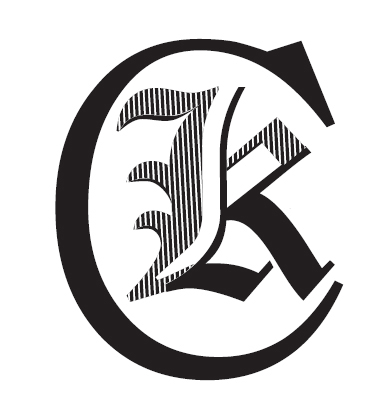 KLCK Tempot30 kmLördagen den 18 september 2010 	Startlista	Startordning	Namn		Starttid		
	1		Leif Linderholt		14.12		2		Anders Grönberg		14.15	Resultatlista	Plac	Namn		Mellantid	Sluttid	Snittfart	
	1	Anders Grönberg	25.08	49.49,20	36,1 km/h		2	Leif Linderholt	26.00	52.00,00	34,6 km/h	Båda erövrade Scf:s Stora Tempomärke i Brons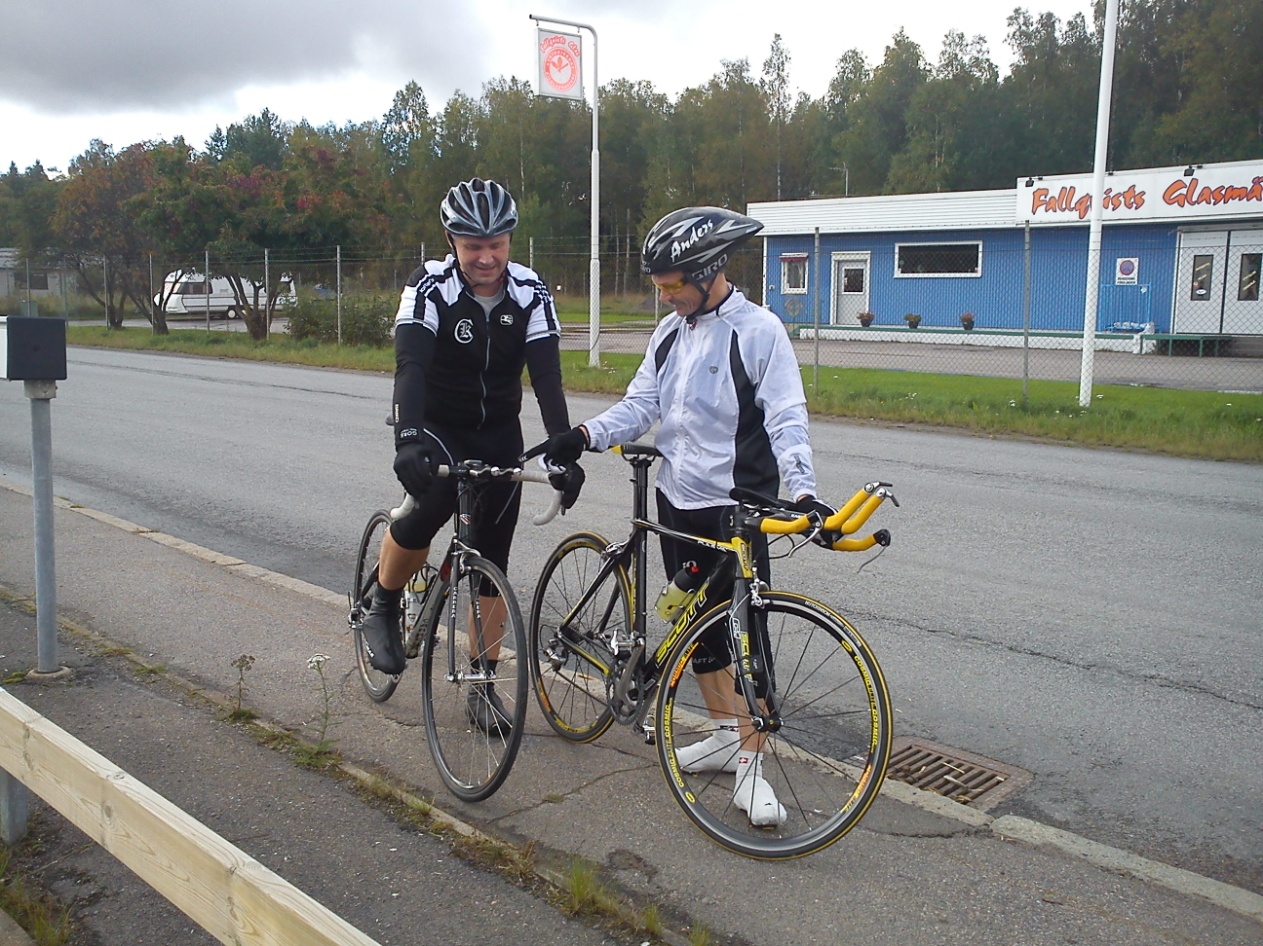 